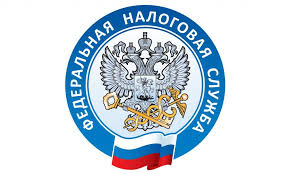 
Почему отказали в получении субсидии за нерабочие дни?По состоянию на 25 ноября 2021 г. в МИФНС России № 9 по Приморскому краю представлено 1568 заявлений на получение субсидии на нерабочие дни для субъектов малого и среднего предпринимательства (МСП) и социально ориентированных некоммерческих организаций (СОНКО), занятых в пострадавших от COVID-19 отраслях.По 338 (21,5%) заявлениям налогоплательщикам направлен отказ. Причины отказа следующие:по 66 заявлениям - налогоплательщики не вошли в Перечень пострадавших отраслей (Приложение №5 Постановления правительства от 28.10.2021 №1849). При этом код вида деятельности (ОКВЭД), представленный в Перечне, должен быть указан в ЕГРЮЛ (ЕГРИП) как основной вид деятельности до 10.07.2021 г.;по 59 заявлениям сформирован отказ, так как заявление налогоплательщиками представлено повторно, причем по первому обращению данным лицам произведено перечисление денежных средств;22 налогоплательщиков неверно заполнили заявление либо ошибочно указали реквизиты банковского счета. Очень важно соблюсти полноту и правильность предоставления обязательных сведений при заполнении заявления;26 налогоплательщиков не были включены в реестр МСП или СОНКО. В реестр СМП лицо должно быть включено по состоянию на 10 июля 2021 года (не позднее), как и в реестр СОНКО;155 налогоплательщиков предоставили заявления на субсидию на карантин (форма КНД 1150126). Вместе с тем,  решение о введении ограничений (карантина) на территории Приморского края не принималось, в связи с чем, в отношении 155 заявлений сформирован отказ в предоставлении субсидии на карантин.у 7-ти налогоплательщиков по состоянию на 01 июля 2021 года имелась задолженность свыше 3х тысяч рублей, с учетом имеющейся переплаты;по 3 налогоплательщикам документы о перечислении субсидии возвращены банком по причине невозможности провести платеж из-за смены ФИО, реквизитов.Необходимо учесть, что лица, включенные до 10.07.2021 в реестры МСП или СОНКО, не должны находиться в процессе ликвидации, не должны находиться в процедуре банкротства, а также налоговым органом в отношении их не должно быть принято решение о предстоящем исключении лица из ЕГРЮЛ (ЕГРИП) (статья 21.1 Федерального закона №129-ФЗ).Заявление может быть подано в электронной форме по телекоммуникационным каналам связи (ТКС), через Личный кабинет налогоплательщика – юридического лица или индивидуального предпринимателя, а также на бумаге почтой.Если у налогоплательщика нет Личного кабинета, заявление можно заполнить на сайте ФНС России (www.nalog.gof.ru). Там же, на сайте ФНС России, можно осуществить проверку права на получение субсидии на нерабочие дни.Межрайонная ИФНС России № 9 по Приморскому краю обращает внимание, что в случае установления факта неправомерного получения субсидии, в том числе искажения получателем субсидии данных налоговой отчетности, субсидия подлежит возврату в доход федерального бюджета. А также, субсидия предоставляется субъектам МСП и СОНКО за нерабочие дни однократно.В связи с Указом Президента от 20.10.2021 № 595 об установлении на территории Российской Федерации нерабочих дней с 30 октября по 7 ноября 2021 года срок представления расчетов по форме 6-НДФЛ и расчетов по страховым взносам за 9 месяцев 2021 года был продлен до 8 ноября 2021 года включительно. Другие изменения налогового законодательства, связанные с нерабочими днями в Приморском крае отсутствуют.